Ce bulletin n’est valable que pour les SIAE adhérentes au compte groupe AGEFOSPour toute inscription définitive, merci d’adresser ce bulletin par mail à formation@coorace.orgENTREPRISENom : 	……………………………………………………………………………………………………………………………………….……Adresse : ………………………………………………………………………………………………………………………………….…….C.P. :……………………….….. Ville ………………………….………………… N° Siret : ……………………………………….....Tél. : 	  Email : ….………………………………………..………………………………………INTITULE DE LA FORMATIONTitre :………………………………………………………………………………………………………………..…………………………….Juridique                Qualité                    Commercial                       Management RH                Gestion Financière              Gestion Informatique                      Formation IAE Date(s) :………….	        Lieu :………………………………………………………..STAGIAIRENom :	Prénom : …………………………….Tél. :	Email :…………………	…………………..Sexe :  Homme                         Femme              Date de naissance : ../../….Poste occupé …………………………………………………………………………………………………..Catégories socio professionnelles :  Ouvrier  Ouvrier non qualifié  Employé Technicien,  Agent de maitrise Ingénieur,  Cadre  Dirigeant salariéType de contrat  de travail :  CDD  CDI  AUTRES Préciser                      (ex CUI)Salaire horaire brut (charges patronales incluses)……………………………..	Salaire horaire net (si formation hors temps de travail)………………………………………….ACCORD DE L’EMPLOYEURL’employeur, représenté par :Nom : …………………………………………….………       Prénom : ………………………………………………………………Fonction : …………………………………………………………………………………..	donne son accord pour la participation du stagiaire a la formation ci-dessus.déclare avoir pris connaissance et accepté les conditions générales de vente Fait à …………………………………………………………	Date	……………………………………………Cachet et signature de l’entreprise :CADRE RESERVE A COORACEBI Saisi dans GESCOF par  SC  AB  EL  SB            TBL Suivi AGEFO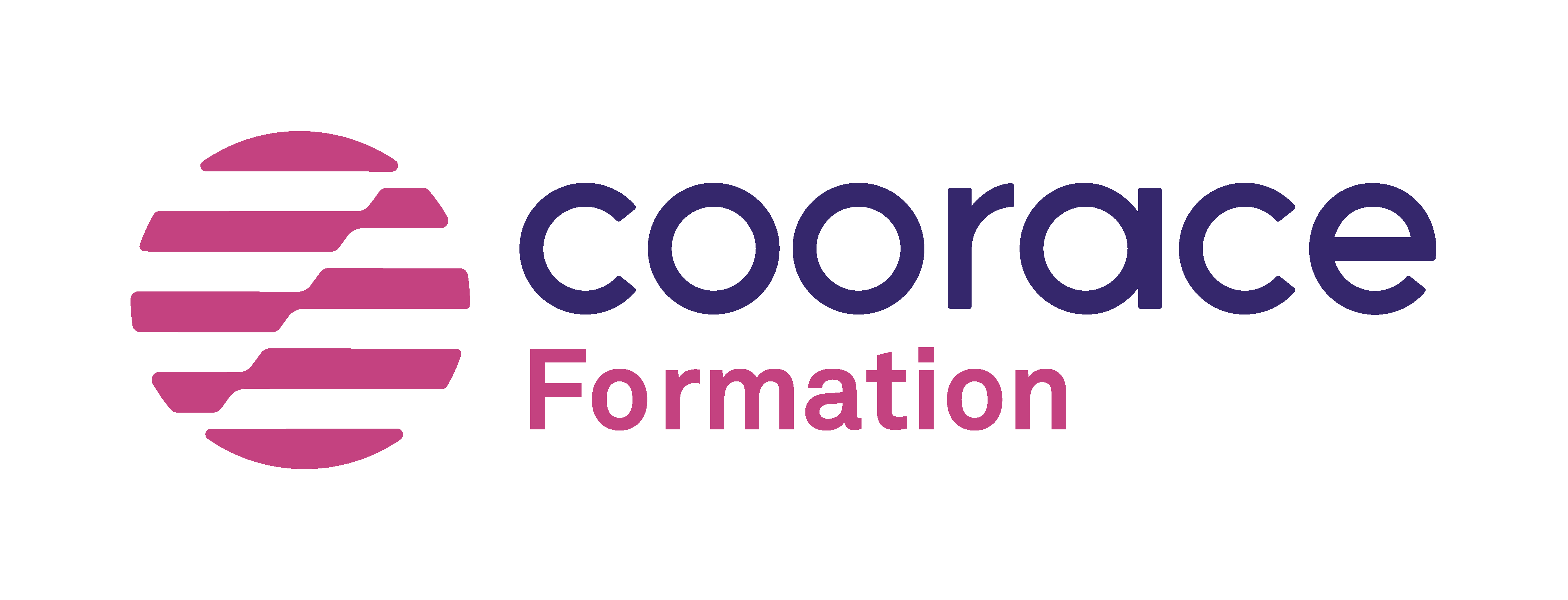 